Name:_________________________________________________________________________ Class:__________________Directions: The ratios below are all equivalent.  Use cross multiplication to determine the missing value.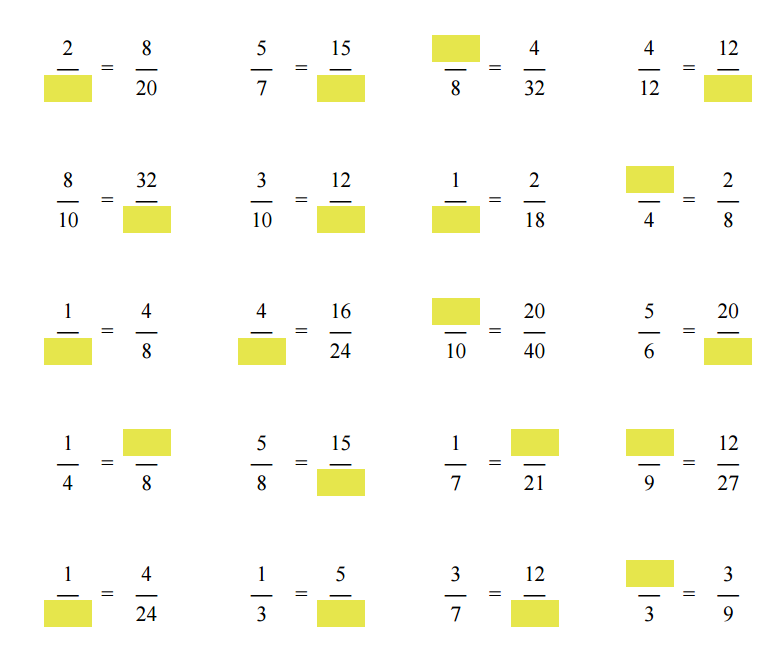 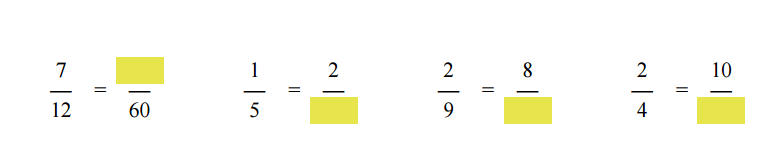 